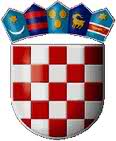    REPUBLIKA HRVATSKAVARAŽDINSKA ŽUPANIJA      OPĆINA SVETI ILIJA             Općinsko vijećeKLASA: 021-05/17-03/21URBROJ: 2186/08-17-01Sveti Ilija, 30.03.2017.PREDMET: Izvod iz zapisnikaDana 30.03.2017.godine u 19:00 sati održana je 21. (dvadesetprva) sjednica Općinskog vijeća Općine Sveti Ilija. Predsjednik Općinskog vijeća Zdravko Ostroški je nakon prebrojavanja vijećnika utvrdio da ima kvorum jer je na sjednici prisustvovalo svih 13 vijećnika Općinskog vijeća.Ostali prisutni: Marin Bosilj - načelnik općineDean Hrastić - zamjenik načelnika općineKristijan Kitner - pročelnik Jedinstvenog upravnog odjela			                         Zapisničar: Liljana Jurak – službenica općineZa sjednicu je bio predložen sljedeći dnevni red:Prijedlog Odluke o donošenju Strateškog razvojnog programa Općine Sveti Ilija za razdoblje od 2014. do 2020. godine. Prijedlog Odluke o izradi Strategije razvoja malog i srednjeg poduzetništva na području Općine Sveti Ilija za razdoblje od 2017. do 2023. godine.Prijedlog Odluke o davanju suglasnosti za provedbu ulaganja „Građenje građevine javne i društvene namjene, predškolska ustanova – dječji vrtić, 3. skupine“ na području Općine Sveti Ilija u naselju Beletinec. Dnevni red je usvojen  „jednoglasno“ sa 13 (trinaest) glasova „za“ .Glasovanje je obavljeno dizanjem ruku.Ad.1.) Odluka o donošenju Strateškog razvojnog programa Općine Sveti Ilija za razdoblje od 2014. do 2020. godine,  usvojena je  „jednoglasno“ sa 13 (trinaest) glasova „za“ . Ad.2.) Odluka o izradi Strategije razvoja malog i srednjeg poduzetništva na području Općine Sveti Ilija za razdoblje od 2017. do 2023. godine, usvojena je  „jednoglasno“ sa 13 (trinaest) glasova „za“ . Ad.3.) Odluka o davanju suglasnosti za provedbu ulaganja „Građenje građevine javne i društvene namjene, predškolska ustanova – dječji vrtić, 3. skupine“ na području Općine Sveti Ilija u naselju Beletinec, usvojena je  sa 12 (dvanaest) glasova „za“ i 1 (jedan) „uzdržan“ glas.Sjednica je završila u 20:45 sati.		Predsjednik Općinskog vijeća                          Zdravko Ostroški, dipl. ing.